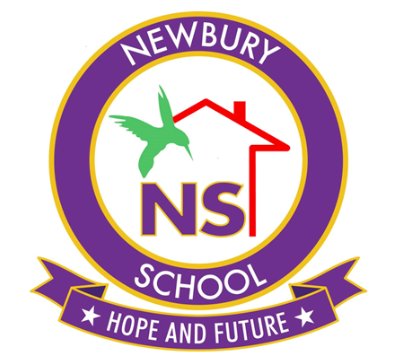 BEHAVIOUR POLICYNEWBURY SCHOOLContentsLegislation and statutory requirements  Definitions Introduction + AimTrauma + Education Behaviour Approach Behaviour Management Cycles Parental Engagement Damages to School Property Pastoral Approach Damages to School Property Pastoral ApproachMonitoring Pupil code of conduct  Verbal De – escalation strategies Responsive Co Regulation Plan Training  Legislation and statutory requirements This policy is based on advice from the Department for Education (DfE) on: Behaviour and discipline in schools Searching, screening and confiscation at school The Equality Act 2010 Use of reasonable force in schools Supporting pupils with medical conditions at school KCSIE 2022 It is also based on the special educational needs and disability (SEND) code of practice. In addition, this policy is based on: Schedule 1 of the Education (Independent School Standards) Regulations 2014; paragraph 7 outlines a school’s duty to safeguard and promote the welfare of children, paragraph 9 requires the school to have a written behaviour policy and paragraph 10 requires the school to have an anti-bullying strategy requires the school to have a written behaviour policy and paragraph 10 requires the school to have an anti-bullying strategy.  Definitions Introduction + Aims Newbury Independent School strives to create a trauma - informed school community, creating an atmosphere that fosters healing, resilience, and positive growth for all students. This trauma informed approach is embodied by our aspiration to build a nurturing and caring ethos which permeates our school environment, promoting a sense of safety, trust and belonging. We have developed a Behaviour & Attitudes Policy which places relationships at the heart of our provision in order for our students to thrive, both academically and in relation to their wellbeing. This policy aims to develop a more consistent and relational approach towards behaviour management for children and young people with social, emotional and mental health (SEMH) needs. It recognises how through trauma informed approaches in educational settings, the outcome can support an increase in positive behaviour regulation skills. Trauma & EducationTrauma is ‘the lasting emotional response that often results from living through a distressing event’. Experiencing a traumatic event can harm a person's sense of safety, sense of self, and ability to process emotions, regulate behaviour and navigate relationships. Children and young people may experience trauma through a number of different ways. Research into adverse childhood experiences (ACEs) consistently shows that a set of 10 adverse experiences in childhood are associated with an increased risk of mental health and behavioural problems alongside additional difficulties in later life (Early Intervention Foundation, February 2020). These adverse experiences being; physical abuse, sexual abuse, psychological abuse, physical neglect, psychological neglect, witnessing domestic violent, having a close family member who misused drugs or alcohol, having a close family member with mental health problems, having a close family member who serviced time in prison, parental separation or divorce on account of relationship breakdown. It also must be noted that there are also several other experiences and factors that might contribute to poor outcomes, including economic disadvantage, bereavement and discrimination. Nevertheless, we cannot assume that if an individual experiences ACEs as a child, negative health outcomes are inevitable. The likelihood of ACEs impacting future health is different in every individual and depends on a variety of factors, most particularly, levels of resilience.It is also important to acknowledge the physical, neurological and behavioural impact of trauma. When the human brain experiences a stressor, there is a decrease in blood flow to the pre-frontal cortex (PFC) - the part of the brain responsible for decision making, planning, impulse control, moral reasoning and sense of self. The developing brain remembers traumatic events and abusive experiences, so that a survival response can be triggered even in the absence of danger. This can appear as flight, fight or freeze behaviours and responses. Activating this state of heightened stress response is a survival strategy but for those who have experienced long-term or multiple trauma, it may become their way of being. By knowing more about the neuroscience behind the changes in the brain resulting from trauma, helps us to understand and interpret our students behaviours and demonstrate effective practice.Children and young people who have experienced trauma are also much more likely than others to experience ‘toxic shame’. Toxic shame can be defined as an ‘overwhelming and relentless sense of unworthiness, inadequacy, and self-disgust’. Children and young people who experience toxic shame are likely to find any form of discipline challenging, and may: misinterpret well-intentioned or constructive feedback as being a personal attack against them, ruminate over/find it difficult to move on from discipline, find public discipline or praise difficult to tolerate (and demonstrate this through challenging behaviours), appear to ‘hold a grudge’ quickly, recreate the chaos they have experienced in their early life and need more time to calm down following an episode of distress, compared to children who do not experience toxic shame. We recognise that every child has his or her own experiences and insights, informed from experiences at home, in the community and at school. When children and young people witness violence or experience abuse and neglect, they can enter the classroom believing that the world is an unpredictable and threatening place – triggering them to remain in a state of heightened alert most of the time. With this understanding, as a school we prioritise being a trauma informed educational setting - one where all of our staff members recognise and respond to our students in a way that meets their social, emotional and mental health needs. We ensure that all staff accept students with unconditional positive regard in order to strengthen trust and value. Unconditional positive regard shifts our questioning of undesirable behaviour from “what is wrong with this child” to instead asking ‘what has happened to this child?’ With this in mind, staff can remain mindful that the student is more than what is happening behaviourally. 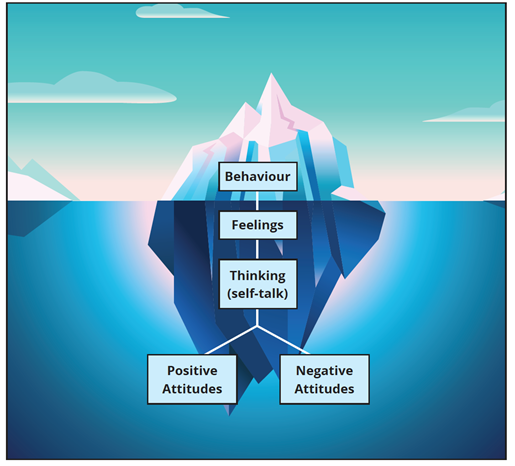 Behaviour ApproachWe understand that the social and emotional development of our students may have been impacted due to adverse childhood experiences. Therefore, our Behaviour Approach reflects the needs of our students from a trauma informed perspective. Research on attachment and trauma strongly indicates that a relational framework is more effective in supporting children and young people’s behaviour. Therefore, we focus on Connection before Correction – encouraging our staff to think empathically, and not punitively, about misbehaving students, in order to cultivate better relationships and help reduce poor behaviour. See below our Behaviour Approach Poster.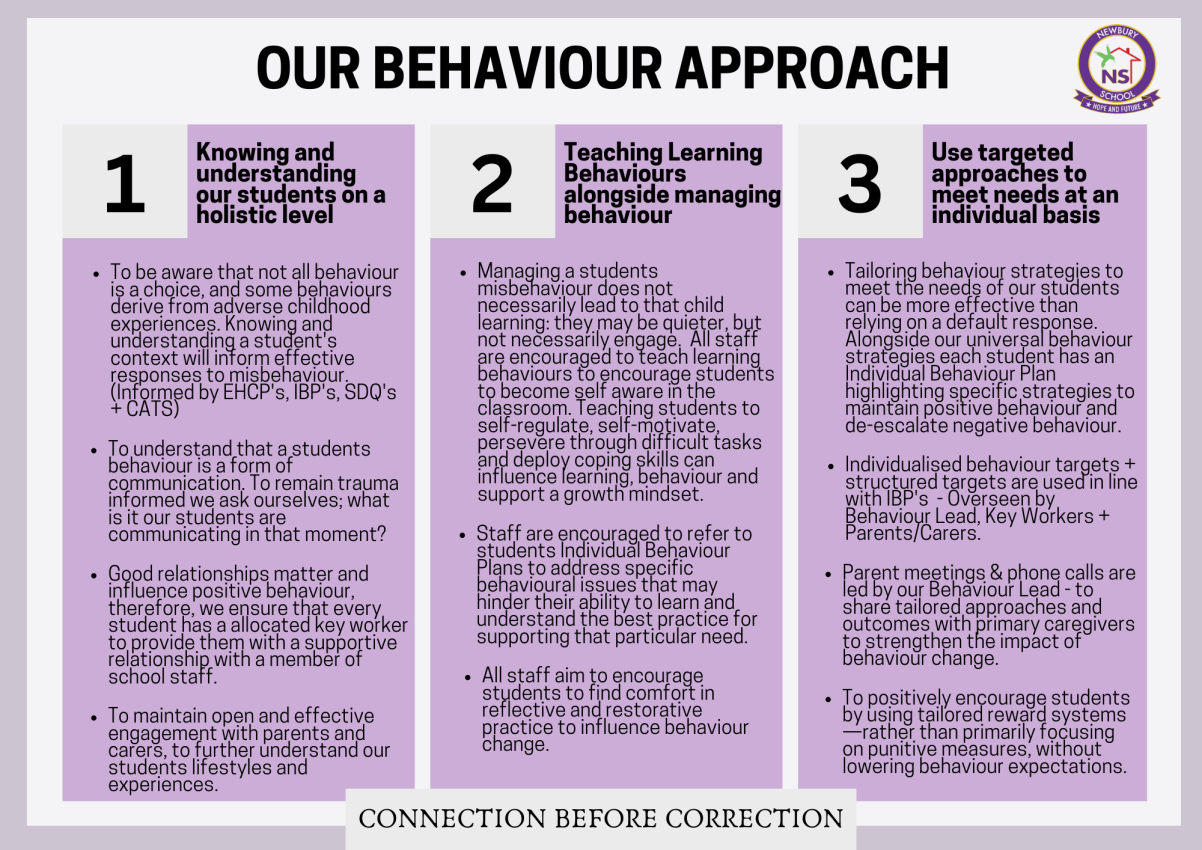 Behaviour Management CyclesAt Newbury Independent School, we aim to primarily focus on positive reinforcement to encourage desired behaviour more frequently. Common forms of positive reinforcement include; public recognition, verbal and visual acknowledgments and praise. We incorporate such forms of positive reinforcement in our Positive Behaviour Cycle, please see below;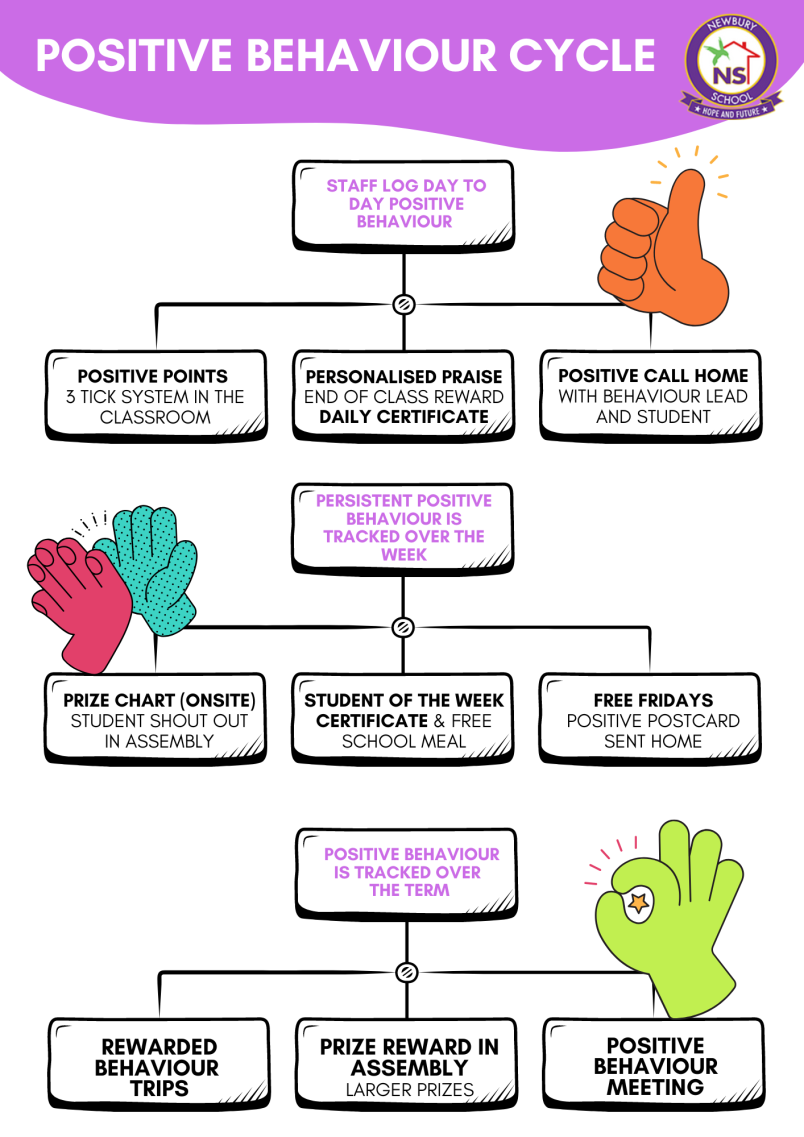 Trauma informed approaches to behaviour aim to understand what a child or young person might be trying to say to us through their behaviour. Behaviour that challenges is not seen as a choice, but as being a communication of an unmet need. We encourage our staff to use a trauma informed approach to understand the function behind behaviour, before installing a consequence. We believe that our students benefit from having the opportunity to co-construct ideas for repairing a situation, alongside an adult. An emphasis should be placed on restoration, not punishment or blame, and should aim to reduce feelings of guilt in the child or young person. Below is our Negative Behaviour Cycle Poster, alongside annotations to gain clarity on the benefits of this practice. 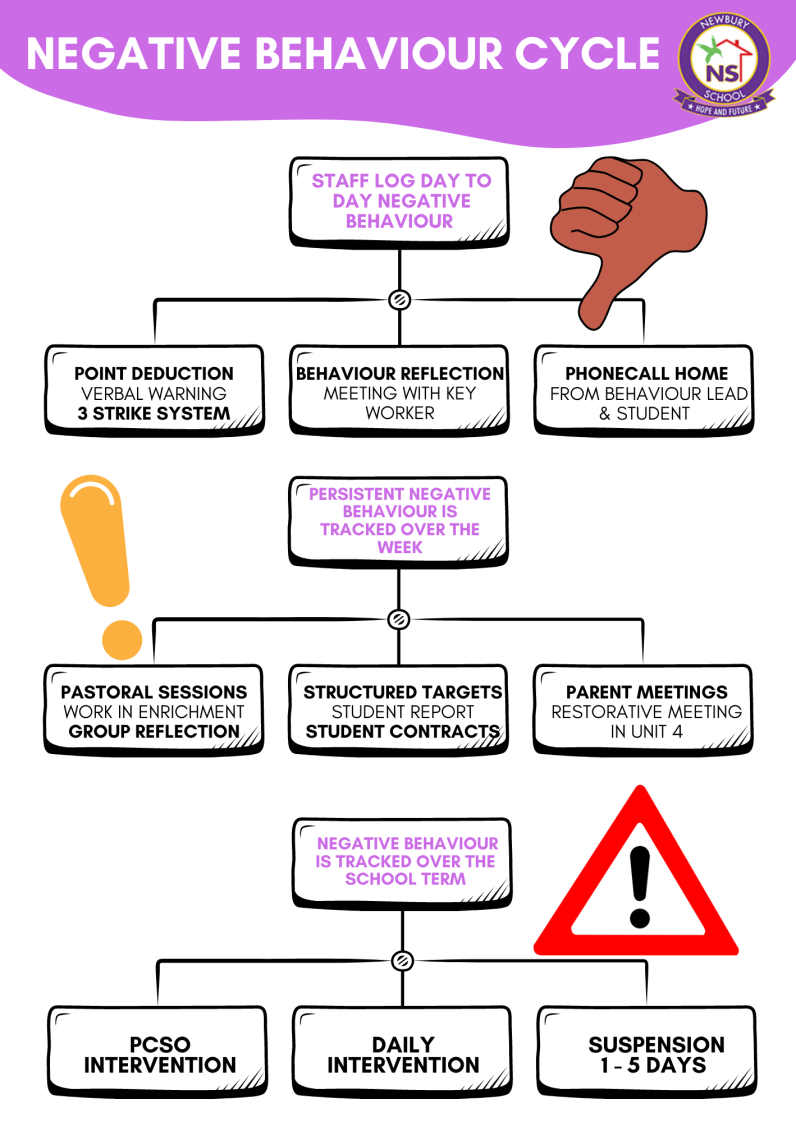 Suspensions At Newbury Independent School, we recognise the potentially detrimental impact of suspensions and therefore use this form of consequence as our final course of action. In order to avoid suspensions, we identify and meet the need being communicated through a behaviour at the earliest opportunity. We use restorative conversations alongside the students to reflect on triggers, thoughts and feelings and use a relational approach to behaviour management. However, we understand that on certain occasions, suspensions are required. On such occasions, the following strategies are used to help repair, restore and reintegrate; Support the student to understand why they are suspended and ensure parents/carers are contacted immediately to further support behaviour management. Send a Suspension Letter home to parents to provide further clarity on the situation and reasons for the suspension. Provide the student with a Behaviour Reflection Worksheet to encourage independent reflection whilst at home. Maintain contact with the student and their family throughout the process. This will include our Behaviour Lead telephoning the student at the beginning of each day, to check how they are doing and how the work they have been set is going. If the suspension is given for more than 3 days, a home visit will also take place. Hold a restorative meeting for those involved in supporting the student to reduce blame and encourage reintegration, placing the students voice at the heart of the process.Conduct a 1:1 Post – Suspension Meeting with the student and Behaviour LeadParental EngagementNewbury Independent School values parent/carer engagement. We aim to ensure that all parents and carers are encouraged and supported to engage as partners in their children’s learning, and to become involved in the life of the school. We ensure that we maintain effective communication with parents/carers by prioritising the following actions; Newsletter Updates for Parents/Carers Website and Social Media Announcements Morning and Afternoon Telephone Calls Emails Workshops/ Trips & Assembly InvitationsHome Visits Pupil Progress Meetings/Parent Evenings Behaviour Telephone calls (Positive + Negative)Parent Surveys Behaviour Strategy Meetings (Parent & School Collaboration Form)EHCP Review Meetings Damage to school property At Newbury School, we aim to promote and maintain an environment that encourages our school values. We expect all students to respect and look after school property. However, for any damages to school property that have occurred by a student, a log will be kept to record the damages and a bill will be sent to the parents/carers to cover the cost of the damages, alongside an invite to a Behaviour Meeting. Parents and carers will have 30 days from receiving the letter to make their payment and will be given the opportunity to speak to the head teacher who can offer advice and support. Our costs to damages are fixed and stated in the table below. However, if school property is damaged and it is not stated on the list below, the price of this damage will be confirmed by the head teacher/ principal. Pastoral Approach We understand that the social and emotional development of our students may have been impacted due to adverse childhood experiences and individual needs. Therefore, our Pastoral Approach reflects the needs of our students from a trauma informed perspective and provides them with the emotional support required. We focus on our pastoral slogan ‘Regulate to Articulate’ – encouraging our students to be self – aware and gain the ability to self – regulate in order to articulate how they are feeling and what they need. See below our Pastoral Approach Poster.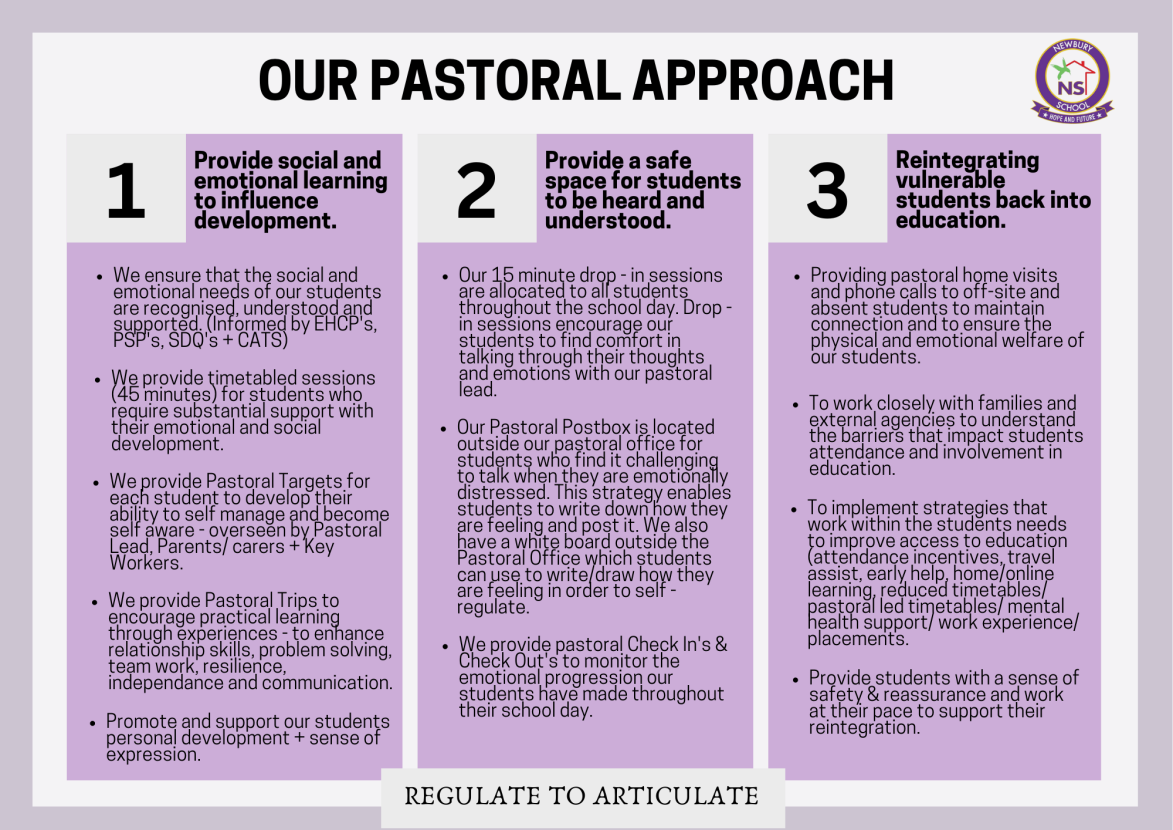 Monitoring The behaviour of students will be monitored daily and shared with all staff members in morning briefings and end of the day debriefing. A weekly review of behaviour across the week will be completed each Friday afternoon. Behaviour will be analysed termly and will be reflected in a behaviour report. All staff will be using our behaviour tracking system to monitor behaviour at a whole school approach. Based on data, students who are demonstrating concerning behaviour will be provided with tailored behaviour strategies to support them with their behaviour. They will also receive structured behaviour targets that will be stated in their individual behaviour plan and monitored by our behaviour lead and the student’s allocated key worker. To further monitor challenging behaviour students will also be placed on a behaviour report, which is monitored daily. Pastoral progress is monitored through pastoral support plans and pastoral targets. All pastoral sessions are tracked and monitored on our school tracking systems. Pupil code of conduct Pupils are expected to: Behave in an orderly and self-controlled way Attend school and all lessons on time Have the correct equipment required for their lessons Display a positive attitude towards learning Complete any refused work during catch up sessions  Refrain from bringing drugs or items that may be used as a weapon to endanger others Refrain from attending school under the influence of drugs or other banned/ illegal substances. Adhere to the school's values (Honesty, Integrity, Consistency and Transparency) Show respect to members of staff and each other In class, make it possible for all pupils to learn Refrain from eating in lessons Move quietly around the school Treat the school buildings and school property with respect (Wilful damages will be chargeable) Wear appropriate clothing Phones are not permitted in lessons /  Hand mobile phones in each day Accept sanctions when given Verbal De – Escalation We ensure that all staff practice verbal de-escalation strategies to manage the onset of challenging behaviour. Please see below; However, we recognise that occasionally a situation may escalate to a point where positive handling or restraint may need to be used to ensure the safety of a student or those surrounding. We will only exercise this option as a last resort. Please see our Positive Handling Policy for more information. Responsive Co Regulation Plan Training Our staff are provided with training on positive behaviour management, which includes classroom management, and de-escalating strategies. In addition, staff will learn the proper use of restraint training and de-escalation strategies through LUPE. Positive behaviour management will also form part of continuing professional development. Misbehaviour Disruptive in lessons Disruptive in corridors between lessons Disruptive during break and lunchtime Non – completion of classroom work Poor attitude towards others + learning DefianceProperty damageSerious Misbehaviour Repeated breaches of the school rules Any form of bullying Any form of abuseVandalism Theft Fighting Substance misuse Discriminatory behaviour Possession of any prohibited items Disrespect towards staff and othersUnauthorised use of mobile phones or electronic equipment Unauthorised use of fire prevention equipment Critical incidentsA critical incident may be defined as any sudden and unexpected incident or sequence of events that cause trauma within the school environment and overwhelms the normal coping mechanisms of the school.Costings for damagesCostings for damagesSchool PropertyCosting Broken Pencil 30pBroken Ruler 30pRipped Paper 30pDisplay board £1Writing on tables £1Writing on walls £1Broken ceiling tile £1Door handle £10Broken windows £10Broken radiator £20Fire Alarm £20Damage to wall £20Broken entry panel £50Broken door £50Broken fire extinguisher £70De – escalation Technique Explanation Planned Ignoring Staff will use intervals of ignoring to refrain from giving negative behaviour too much attention.Fogging Staff will refrain from responding in the expected way (which would be defensive or argumentative) in the hope of the student ceasing confrontation since the desired effect is not being achieved. Reflecting Listening Staff will pay respectful attention to the content and feeling expressed in the student’s conversation – allowing the student to feel heard and understood.Suggestion Staff will have an idea conveyed to the student, encouraging that idea to become the reality. Staff may propose a particular behaviour modification for the student to adopt.ValidationStaff will recognise and affirm that a student’s feelings and opinions are valid and worthwhile.SilenceBy using silence, staff can prompt the student to reflect and provide a solution/answer.HumourStaff can use humour to defuse tension and dampen the negative effects of a situation.Redirect Staff can change the focus of a student’s attention from an undesirable behaviour to a more positive one. Staff can also redirect the student’s attention towards a topic of interest to create a new focus subject.Changed environment The environment can influence a student’s mood. Staff are encouraged to change the environment if they feel this may influence a student’s mood in a positive way.Negotiation Staff can use a negotiation technique that allows both parties to agree to an outcome which is mutually satisfying.Interests Staff are encouraged to know their students and their interests in order to build rapport and lighten a negative situation. Action Plan Staff are encouraged to make an Action Plan and complete this with the student before returning back to class. This helps the student refocus on a task understanding the outcome is to reintegrate back into the classroom.Restorative Staff are encouraged to resolve a conflict before sending a student back to class. This can be done by talking to everyone who is involved and encouraging all parties to explain their feelings and reasons for their behaviour. Reassurance Staff are encouraged to remove a student’s doubts or fears to encourage behaviour for learning.Reminders Staff can remind students of historic positive behaviour, times when they de –escalated well, times when they corrected their behaviour – to remind students that they are more than capable of doing it again.Remain trauma informedHaving a complete understanding of how trauma exposure impacts emotions and behaviour can help support how we de-escalate expressive behaviour.Ignore challenging questionsStaff are advised to refrain from engaging with students who ask questions that challenge their authority – as this is rarely productive, encourages a power shift and encourages the negativity to heighten. Set boundaries Staff are encouraged to define their limits and ensure they are respected. Reduce the audience Reducing the amount of students and staff that are around a distressed or aroused student can support with de –escalation. 	Serene demeanour Staff must remain calm with their body language and verbal communication.Control Staff must be mindful of control dynamics and remain in control of the situation. Non – JudgementalStaff are encouraged to remove all judgement and personal views from the situation and remember this is not about them. Personal SpaceStaff must be mindful of personal space to ensure the student is not triggered further. Tag Out If staff are experiencing difficulties with managing a student’s behaviour, they are encouraged to ‘Tag Out’ with another staff member – a change of face can also be refreshing for the student and help them regulate. Resources Staff are encouraged to have resources available that can support with the student self-regulatingSafe Spaces Staff can utilise safe spaces for each student – providing a student with a calming space can support their regulation.Words + Phrases Staff are encouraged to read each students Individual Behaviour Plan to identify words and phrases that work best with each student. Self – Regulate Staff are encouraged to empower the student to self – regulate by understanding and managing their emotions and behaviour.Stimulation At times, students can display disruptive behaviour due to being bored. Staff are encouraged to stimulate students in an appropriate way in order to arouse interest, enthusiasm and excitement. Responsive Co – Regulation PlanVarious types of responses supporting the emotional and physical safety of the studentResponsive Co – Regulation PlanVarious types of responses supporting the emotional and physical safety of the studentResponsive Co – Regulation PlanVarious types of responses supporting the emotional and physical safety of the studentState of regulation Potential Displayed BehavioursResponsive Co – Regulation CALM(Safe + Socially Engaged)Steady Heart BeatSteady Breathing Rate Calm state of arousal Open to social engagement Expressive facial expressions Expression tone of voice Able to listen and process Able to engage in learning Maximise expressive social engagement Fully engage using facial expression, voice and movement. Encourage listening and expressive responses. Engage thinking skills to reflect and make connection Introduce gentle challenge through activity + learning Apply positive reinforcement + pointsMILD STRESS (Alerted emotional state)Slightly raised heart beat Slightly raised breathing rate Signs of mild agitation, frustration or/and anxiety.Raised hyper-vigilance Hyper-arousal Lack of focus Easily distracted Increased movement Early signs of needing to take control or helplessnessConnect through eye contact, facial expression & movementConnect using the students nameExpress calmness through body language and tone of voice Attune to the mood, intensity and energy of the student.Respond with awareness of the students agitation/ anger Remain calm and gentle to sadnessRemain empathetic/ validating feelings Use soothing and regulatory activities Use verbal de-escalation strategies Utilise a safe space + a trusted adult to diffuse cues escalating.DYSREGULATED (Immobilised + Mobilised)Mobilised; High levels of arousal/ distressHyper-vigilant Difficulty listening and focusing Mobilised; Fidgeting, jumping, climbing, runningRaised voices Threatening behaviour Oppositional behaviour Immobilised; Lowered heart rateLowered breathing rateReduced energy Shuts off from surroundings Muted/ Dissociates Depressed state Reduce social demands whilst remaining present Provide individual attention Verbal de – escalation strategies Convey a calm and regulated state by presenting confidence and containment. Use quiet, calm sounds and tones.Reduce language + provide short clear directions. Avoid asking too many questions Use predicable routine Reduce noise and audienceRemain aware of proximity Minimum physical touch, use verbal communication for reassurance and support. CRISIS (The child or/and those around are unsafe)Breakdown of coping behaviour Inflated need to be in control Distorted / confusion Vulnerable Self – harming Harming others No awareness to danger Minimum verbal communication Property damage Physical/Sexual/Verbal Aggression Crisis acion plan to be communicated with all staff + student to include their views if possible. Physical intervention/ Positive handlingIsolation Police involvement Hospitalised Outside agencies Parental involvement This policy has been written and authorised by:This policy has been written and authorised by:Name:Shelika Evans Position:Pastoral & Behaviour Lead Date:July 2023 Next review date:July 2024Authorised by: